Орловский сельский Совет депутатовДзержинского районаКрасноярского краяРЕШЕНИЕ с. ОрловкаПРОЕКТ08.06.2023                                                                                              № 27-120 р    О внесении изменений и дополнений в решение Орловского сельского Советадепутатов № 17-74 р от 20.12.2017Об утверждении Положения об условиях и порядке предоставления муниципальному служащему права на пенсию за выслугу лет за счет средств бюджета          В соответствии с Законом Красноярского края от 06.04.2023 №5-1710 «О внесении изменений в Закон края «Об особенностях правового регулирования муниципальной службы в Красноярском крае», руководствуясь ст. 19 Устава Орловского сельсовета Орловский сельский Совет депутатов, РЕШИЛ:1. Внести в Положение об условиях и порядке предоставления муниципальному служащему права на пенсию за выслугу лет за счет средств бюджета, утвержденное решением от  20.12.2017 № 17-74 р  , следующие изменения:1.1. Приложение к Решению Орловского сельского Совета депутатов № 17-74 р от 20.12.2017 Об утверждении Положения об условиях и порядке предоставления муниципальному служащему права на пенсию за выслугу лет за счет средств бюджета изложить в редакции согласно приложению, к настоящему решению.2. Контроль за исполнением настоящего решения оставляю за собой.       3. Опубликовать настоящее решение в периодическом печатном издании                « Депутатские вести». 4. Решение вступает в силу в день, следующий за днём его официального опубликования.Председатель Орловскогосельского Совета депутатов глава сельсовета                                                                              В.Е. КрапивкинПриложениек решению Орловского сельскогоСовета депутатов от 08.06.2023 № 27-120 РПриложениек решению Орловского сельского Совета депутатов№ 17-74Р от 20.12.2017ПОЛОЖЕНИЕО НАЗНАЧЕНИИ, ПЕРЕРАСЧЕТЕ РАЗМЕРА И ВЫПЛАТЕ ПЕНСИИ ЗА ВЫСЛУГУ ЛЕТ ЛИЦАМ, ЗАМЕЩАВШИМ ДОЛЖНОСТИ МУНИЦИПАЛЬНОЙ СЛУЖБЫ ДЗЕРЖИНСКОГО РАЙОНА1. ОБЩИЕ ПОЛОЖЕНИЯ1.1. Настоящее Положение регулирует условия и порядок назначения, перерасчета размера и выплаты пенсии за выслугу лет лицам, замещавшим должности муниципальной службы Орловского сельсовета (далее соответственно - муниципальные служащие), и порядка ведения сводного реестра лиц, являющихся получателями пенсии за выслугу лет, выплачиваемой за счет средств местного бюджета.1.2. Действие Положения распространяется на лиц, замещавших должности муниципальной службы администрации Орловского сельсовета Дзержинского района, и лиц, замещавших должности муниципальной службы Орловского сельского Совета депутатов.2. НАЗНАЧЕНИЕ ПЕНСИИ ЗА ВЫСЛУГУ ЛЕТ2.1. Муниципальные служащие имеют право на пенсию за выслугу лет при наличии стажа муниципальной службы, минимальная продолжительность которого для назначения пенсии за выслугу лет в соответствующем году определяется согласно приложению № 2 к Федеральному закону от 15.12.2001 № 166-ФЗ «О государственном пенсионном обеспечении в Российской Федерации».При этом пенсия за выслугу лет может быть назначена в размере 45 процентов среднемесячного заработка муниципального служащего за вычетом страховой пенсии по старости (инвалидности), фиксированной выплаты к страховой пенсии и повышений фиксированной выплаты к страховой пенсии, установленных в соответствии с Федеральным законом от 28.12.2013 № 400-ФЗ «О страховых пенсиях».За каждый полный год стажа муниципальной службы сверх стажа, установленного в соответствии с абзацем первым настоящего пункта, пенсия за выслугу лет увеличивается на 3 процента среднемесячного заработка. При этом общая сумма пенсии за выслугу лет и страховой пенсии по старости (инвалидности), фиксированной выплаты к страховой пенсии и повышений фиксированной выплаты к страховой пенсии не может превышать 75 процентов среднемесячного заработка муниципального служащего.2.2. Пенсия за выслугу лет устанавливается муниципальным служащим при увольнении с муниципальной службы по одному из оснований расторжения трудового договора, дающих право на назначение пенсии за выслугу лет.Условия для возникновения права на пенсию за выслугу лет муниципальным служащим:- замещать должности муниципальной службы не менее 12 полных месяцев непосредственно перед увольнением с муниципальной службы;- быть уволенным по определенным основаниям, на основании Трудового кодекса Российской Федерации:статья 77:пункт 1 - соглашение сторон,пункт 2 - истечение срока трудового договора,пункт 3 - расторжение трудового договора по инициативе работника,пункт 5 - переход на выборную работу (должность) (исключен случай перевода муниципального служащего по его просьбе или с его согласия на работу к другому работодателю),пункт 7 - отказ работника от продолжения работы в связи с изменением определенных сторонами условий трудового договора,пункт 8 - отказ работника от перевода на другую работу, необходимого ему в соответствии с медицинским заключением, либо отсутствие у работодателя соответствующей работы,пункт 9 - отказ работника от перевода на работу в другую местность вместе с работодателем;статья 81, часть 1:пункт 1 - ликвидация организации,пункт 2 - сокращение численности или штата работников,пункт 3 - несоответствие работника занимаемой должности или выполняемой работе вследствие недостаточной квалификации, подтвержденной результатами аттестации;статья 83, часть 1:пункт 2 - восстановление на работе работника, ранее выполнявшего эту работу,пункт 5 - признание работника полностью недееспособным к трудовой деятельности в соответствии с медицинским заключением,пункт 7 - наступление чрезвычайных обстоятельств, препятствующих продолжению трудовых отношений (военные действия, катастрофа, стихийное бедствие, крупная авария, эпидемия и другие чрезвычайные обстоятельства), если данное обстоятельство признано решением Правительства Российской Федерации или органа государственной власти соответствующего субъекта Российской Федерации,пункт 1 части 1 статьи 19 Федерального закона от 02.03.2007 № 25-ФЗ «О муниципальной службе в Российской Федерации»:- достижение предельного возраста, установленного для замещения должности муниципальной службы.Положения данного пункта применяются с учетом положения пунктов 2.3, 2.4 настоящего Положения.2.3. Муниципальные служащие, при увольнении с муниципальной службы по следующим основаниям Трудового кодекса Российской Федерации:статья 77:пункт 1 - соглашение сторон,пункт 2 - истечение срока трудового договора (за исключением случаев истечения срока действия срочного трудового договора в связи с истечением установленного срока полномочий муниципального служащего, замещавшего должность муниципальной службы категорий «руководитель» или «помощник (советник)»),пункт 3 - расторжение трудового договора по инициативе работника,пункт 7 - отказ работника от продолжения работы в связи с изменением определенных сторонами условий трудового договора;статья 81, часть 1:пункт 3 - несоответствие работника занимаемой должности или выполняемой работе вследствие недостаточной квалификации, подтвержденной результатами аттестации,пункт 1 части 1 статьи 19 Федерального закона от 02.03.2007 № 25-ФЗ «О муниципальной службе в Российской Федерации»:- достижение предельного возраста, установленного для замещения должности муниципальной службы,имеют право на пенсию за выслугу лет, если на момент освобождения от должности они имели право на страховую пенсию по старости (инвалидности) и непосредственно перед увольнением замещали должности муниципальной службы не менее 12 полных месяцев.2.4. Муниципальные служащие, при увольнении с муниципальной службы по следующим основаниям Трудового кодекса Российской Федерации:статья 77:пункт 2 - истечение срока трудового договора (в случае истечения срока действия срочного трудового договора в связи с истечением установленного срока полномочий муниципального служащего, замещавшего должность муниципальной службы категорий «руководитель» или «помощник (советник)»),пункт 5 - переход на выборную работу (должность) (исключен случай перевода муниципального служащего по его просьбе или с его согласия на работу к другому работодателю),пункт 8 - отказ работника от перевода на другую работу, необходимого ему в соответствии с медицинским заключением, либо отсутствие у работодателя соответствующей работы,пункт 9 - отказ работника от перевода на работу в другую местность вместе с работодателем;статья 81, часть 1:пункт 1 - ликвидация организации,пункт 2 - сокращение численности или штата работников,статья 83, часть 1:пункт 2 - восстановление на работе работника, ранее выполнявшего эту работу, по решению государственной инспекции труда или суда,пункт 5 - признание работника полностью недееспособным к трудовой деятельности в соответствии с медицинским заключением, выданным в порядке, установленном федеральными законами и иными нормативными правовыми актами Российской Федерации,пункт 7 - наступление чрезвычайных обстоятельств, препятствующих продолжению трудовых отношений (военные действия, катастрофа, стихийное бедствие, крупная авария, эпидемия и другие чрезвычайные обстоятельства), если данное обстоятельство признано решением Правительства Российской Федерации или органа государственной власти соответствующего субъекта Российской Федерации,имеют право на пенсию за выслугу лет, если непосредственно перед увольнением они замещали должности муниципальной службы не менее одного полного месяца, при этом суммарная продолжительность замещения таких должностей составляет не менее 12 полных месяцев.2.5. Муниципальные служащие при наличии стажа муниципальной службы не менее 25 лет и увольнении с муниципальной службы по основанию, предусмотренному пунктом 3 части 1 статьи 77 Трудового кодекса Российской Федерации (расторжение трудового договора по инициативе работника), до приобретения права на страховую пенсию по старости (инвалидности) в соответствии с Федеральным законом от 28.12.2013 № 400-ФЗ «О страховых пенсиях» имеют право на пенсию за выслугу лет, если непосредственно перед увольнением они замещали должности муниципальной службы не менее 7 лет.2.6. Муниципальные служащие при наличии стажа муниципальной службы 25 лет и более в государственных органах края, органах местного самоуправления, избирательных комиссиях муниципальных образований, расположенных на территории края, имеют право на пенсию за выслугу лет, назначаемую на условиях, установленных настоящим Положением, независимо от последнего места работы до приобретения права на страховую пенсию по старости (инвалидности) в соответствии с Федеральным законом от 28.12.2013 № 400-ФЗ «О страховых пенсиях» и независимо от оснований увольнения с муниципальной службы, за исключением оснований увольнения с муниципальной службы, предусмотренных пунктами 3 и 5 части 1 статьи 19 Федерального закона от 02.03.007 № 25-ФЗ «О муниципальной службе в Российской Федерации» (несоблюдения ограничений и запретов, связанных с муниципальной службой и установленных статьями 13, 14, 14.1 и 15 Федерального закона от 02.03.2007 № 25-ФЗ «О муниципальной службе в Российской Федерации»), пунктами 5 - 11 части 1 статьи 81 Трудового кодекса Российской Федерации.2.7. При определении размера пенсии за выслугу лет в порядке, установленном настоящей статьей, не учитываются суммы, предусмотренные пунктом 3 статьи 14 Федерального закона от 15.12.2001 № 166-ФЗ «О государственном пенсионном обеспечении в Российской Федерации»:суммы повышений фиксированной выплаты к страховой пенсии, приходящиеся на нетрудоспособных членов семьи, в связи с достижением возраста 80 лет или наличием инвалидности I группы,суммы, полагающиеся в связи с валоризацией пенсионных прав в соответствии с Федеральным законом «О трудовых пенсиях в Российской Федерации»,размер доли страховой пенсии, установленной и исчисленной в соответствии с Федеральным законом «О страховых пенсиях»,а также суммы повышений размеров страховой пенсии по старости и фиксированной выплаты при назначении страховой пенсии по старости впервые (в том числе досрочно) позднее возникновения права на нее, восстановлении выплаты указанной пенсии или назначении указанной пенсии вновь после отказа от получения установленной (в том числе досрочно) страховой пенсии по старости.2.8. Максимальный размер пенсии за выслугу лет муниципального служащего не может превышать максимальный размер пенсии за выслугу лет государственного гражданского служащего края по соответствующей должности государственной гражданской службы края согласно приложению 2 к Закону Красноярского края от 24.04.2008 № 5-1565 «Об особенностях правового регулирования муниципальной службы в Красноярском крае», исчисляемый при аналогичных условиях назначения пенсии за выслугу лет исходя из максимального размера оклада денежного содержания по соответствующей должности государственной гражданской службы края, рассчитываемого в соответствии с Законом края от 04.06.2019 № 7-2846 «Об оплате труда лиц, замещающих государственные должности Красноярского края, и государственных гражданских служащих Красноярского края», с учетом действующих на территории районного коэффициента, процентной надбавки за стаж работы в районах Крайнего Севера и приравненных к ним местностях и процентной надбавки за работу в местностях с особыми климатическими условиями.2.9. Минимальный размер пенсии за выслугу лет составляет 1000 рублей. В случае выплаты пенсии за выслугу лет муниципальному служащему в минимальном размере ограничение по общей сумме пенсии за выслугу лет и страховой пенсии по старости (инвалидности), фиксированной выплаты к страховой пенсии и повышений фиксированной выплаты к страховой пенсии, установленное пунктом 2.1 настоящего раздела, не применяется.2.10. Размер пенсии за выслугу лет исчисляется по выбору муниципального служащего, обратившегося за установлением пенсии за выслугу лет, исходя из среднемесячного заработка за последние 12 полных месяцев муниципальной службы, предшествовавших дню ее прекращения, либо дню достижения гражданином возраста, дающего право на страховую пенсию по старости в соответствии с частью 1 статьи 8 и статьями 30 - 33 Федерального закона от 28.12.2013 № 400-ФЗ «О страховых пенсиях» (дававшего право на трудовую пенсию в соответствии с Федеральным законом от 17.12.2001 № 173-ФЗ «О трудовых пенсиях в Российской Федерации»).2.11. Размер среднемесячного заработка, исходя из которого исчисляется пенсия за выслугу лет, не должен превышать 2,8 суммы должностного оклада и ежемесячной надбавки за классный чин (далее – оклад для назначения пенсии) с учетом действующих на территории районного коэффициента, процентной надбавки за стаж работы в районах Крайнего Севера и приравненных к ним местностях и процентной надбавки за работу в местностях с особыми климатическими условиями, установленного по должности муниципальной службы, замещавшейся на день прекращения муниципальной службы либо на день достижения возраста, дающего право на страховую пенсию по старости в соответствии с Федеральным законом от 28.12.2013 № 400-ФЗ «О страховых пенсиях», за исключением случаев, предусмотренных  абзацем вторым настоящего пункта.Количество окладов для назначения пенсии, предусмотренное абзацем первым настоящего пункта, увеличивается на 0,1 оклада для назначения пенсии за каждый полный год стажа муниципальной службы свыше 30 лет, но не более чем до 3,8 оклада для назначения пенсии включительно.2.12. Среднемесячный заработок муниципального служащего для исчисления размера пенсии за выслугу лет определяется путем деления суммы, полученной за 12 полных месяцев заработка на 12.Месяцы, когда обратившийся не работал в связи с временной нетрудоспособностью или в соответствии с законодательством РФ ему выплачивалась средняя заработная плата, находился в отпуске без сохранения заработной платы (неполные месяцы), исключаются из числа полных месяцев, за которые определяется среднемесячный заработок для исчисления размера пенсии за выслугу лет. При этом исключенный неполный месяц должен заменяться другим непосредственно предшествующим ему полным месяцем службы.В случае если замена исключенного неполного месяца непосредственно предшествующим ему полным месяцем невозможна, среднемесячный заработок для исчисления размера пенсии за выслугу лет определяется путем деления суммы полученного в расчетном периоде заработка за полные месяцы на фактическое количество полных месяцев.Под полным месяцем муниципальной службы понимается месяц, в котором не было периодов, когда обратившийся за пенсией за выслугу лет не работал в связи с временной нетрудоспособностью, нахождением в отпуске без сохранения заработной платы или в соответствии с законодательством Российской Федерации освобождался от исполнения должностных обязанностей с сохранением среднего заработка.Если в расчетный период произошло повышение заработка, заработок за весь расчетный период рассчитывается с учетом повышения заработка.2.13. В стаж муниципальной службы для назначения пенсии за выслугу лет муниципальным служащим включаются (засчитываются) помимо периодов замещения должностей, указанных в части 1 статьи 25 Федерального закона от 02.03.2007 № 25-ФЗ «О муниципальной службе в Российской Федерации», периоды замещения должностей, перечень которых утвержден Указом Президента Российской Федерации от 20 сентября 2010 года № 1141 «О перечне должностей, периоды службы (работы) в которых включаются в стаж государственной гражданской службы для назначения пенсии за выслугу лет федеральных государственных гражданских служащих» и периоды работы (службы) в соответствии с Указом Президента Российской Федерации от 19.11.2007 № 1532 «Об исчислении стажа государственной гражданской службы Российской Федерации для установления государственным гражданским служащим Российской Федерации ежемесячной надбавки к должностному окладу за выслугу лет на государственной гражданской службе Российской Федерации, определения продолжительности ежегодного дополнительного оплачиваемого отпуска за выслугу лет и размера поощрений за безупречную и эффективную государственную гражданскую службу Российской Федерации», а также иные периоды в соответствии с муниципальными правовыми актами.Исчисление стажа муниципальной службы осуществляется соответствующим органом местного самоуправления.В случае изменения правил исчисления стажа муниципальной службы периоды работы (службы), учтенные ранее в установленном порядке в стаже муниципальной службы, сохраняются и не подлежат исключению из стажа муниципальной службы, если иное не установлено законом.Периоды работы (службы), включаемые в стаж муниципальной службы, суммируются в календарном порядке.2.14. Муниципальным служащим при наличии стажа муниципальной службы не менее 20 лет в государственных органах края, органах местного самоуправления, избирательных комиссиях муниципальных образований, расположенных на территории края, имеющим право на пенсию за выслугу лет в соответствии с настоящим Положением, при увольнении с муниципальной службы в крае, за исключением оснований увольнения с муниципальной службы, предусмотренных пунктами 3 и 5 части 1 статьи 19 Федерального закона от 2 марта 2007 года N 25-ФЗ "О муниципальной службе в Российской Федерации", пунктами 5 - 11 части 1 статьи 81 Трудового кодекса Российской Федерации, выплачивается единовременное денежное вознаграждение в размере, не превышающем двукратного месячного денежного содержания по должности муниципальной службы, замещавшейся на день увольнения.Право на единовременное денежное вознаграждение имеют муниципальные служащие, замещавшие непосредственно перед увольнением должности муниципальной службы не менее 12 полных месяцев.В состав месячного денежного содержания, учитываемого при определении размера единовременного денежного вознаграждения, включаются должностной оклад муниципального служащего, ежемесячная надбавка за классный чин, ежемесячная надбавка за выслугу лет, ежемесячная надбавка за особые условия муниципальной службы, ежемесячная процентная надбавка к должностному окладу за работу со сведениями, составляющими государственную тайну, ежемесячное денежное поощрение, а также 1/12 размера дополнительных выплат (премии, материальная помощь, выплачиваемая за счет средств фонда оплаты труда, единовременная выплата при предоставлении ежегодного оплачиваемого отпуска), начисленных муниципальному служащему в течение 12 календарных месяцев, предшествующих дате увольнения. Для всех составляющих месячного денежного содержания муниципального служащего, указанных в настоящем абзаце, применяется районный коэффициент, процентная надбавка к заработной плате за стаж работы в районах Крайнего Севера и приравненных к ним местностях, в иных местностях края с особыми климатическими условиями.Единовременное денежное вознаграждение выплачивается органом местного самоуправления, в котором муниципальный служащий проходил муниципальную службу непосредственно перед увольнением, не позднее дня увольнения муниципального служащего.Единовременное денежное вознаграждение выплачивается муниципальному служащему только один раз за все время прохождения муниципальной службы в органах местного самоуправления муниципальных образований края. Единовременное денежное вознаграждение не выплачивается в случае, если муниципальному служащему уже выплачивалось данное вознаграждение.2.15. Пенсия за выслугу лет назначается к страховой пенсии по старости либо к страховой пенсии по инвалидности, назначенной в соответствии с Федеральным законом «О страховых пенсиях», либо к страховой пенсии по старости, досрочно назначенной в соответствии с Законом Российской Федерации «О занятости населения в Российской Федерации», по заявлению лица, претендующего на пенсию за выслугу лет, решением органа местного самоуправления, в котором гражданин замещал должность муниципальной службы перед увольнением с замещаемой должности.2.16. Данные о лице, которому установлена пенсия за выслугу лет в соответствии с настоящим Положением, передаются в уполномоченный Правительством края орган исполнительной власти края для ведения сводного реестра лиц, получающих пенсию за выслугу лет, выплачиваемых за счет средств краевого бюджета и местных бюджетов, в порядке, утвержденном Губернатором края.3. ПОРЯДОК ОБРАЩЕНИЯ, НАЗНАЧЕНИЯ И ВЫПЛАТЫ ПЕНСИИ ЗА ВЫСЛУГУ ЛЕТ3.1. Лицо, имеющее право на пенсию за выслугу лет, подает заявление (приложение 1) о назначении ему пенсии руководителю органа местного самоуправления муниципального образования Орловский сельсовет Дзержинского района по последнему месту замещения должности муниципальной службы.3.2. Решение о назначении пенсии за выслугу лет в процентном отношении к среднемесячному заработку принимается руководителем органа местного самоуправления муниципального образования Орловский сельсовет в срок не позднее 1 месяца со дня подачи заявления и оформляется распоряжением (приложение 2).3.3. Ответственность за достоверность сведений о размере средней заработной платы, денежного содержания по должности муниципальной службы, а также о стаже муниципальной службы для определения пенсии за выслугу лет несет руководитель муниципального органа, представившего документы для оформления пенсии за выслугу лет.3.4. Решение о назначении пенсии за выслугу лет направляется в 5-дневный срок в уполномоченный орган местного самоуправления района с приложением копий следующих документов, заверенных руководителем кадровой службы муниципального органа либо специалистом, ответственным за ведение кадровой работы муниципального органа:- заявления обратившегося,- распоряжения об освобождении от должности муниципального служащего,- трудовой книжки заявителя (при наличии) и (или) сведения о его трудовой деятельности, предусмотренные статьей 66.1 Трудового кодекса Российской Федерации,- справки, подтверждающей специальный стаж муниципальной службы (приложение 3),- справки, подтверждающей размер среднемесячного заработка по должности муниципальной службы с указанием должностного оклада на день прекращения муниципальной службы (приложение 4).3.5. Уполномоченный орган местного самоуправления района определяет конкретный размер пенсии за выслугу лет:- обеспечивает выплату пенсии за выслугу лет посредством перечисления на счет в отделении Сбербанка Российской Федерации, другого банка, указанного в заявлении обратившегося по месту жительства получателя пенсии за выслугу лет;- сообщает заявителю размер пенсии за выслугу лет, дату перечисления ее в отделение Сбербанка Российской Федерации, другого банка, указанного в заявлении, обратившегося, на счет, указанный получателем в заявлении;- уведомляет получателя пенсии за выслугу лет об изменениях в сумме пенсии за выслугу лет и сроке выплаты, о возможных задержках в оплате;- составляет статистическую отчетность по запросам Администрации Губернатора края;- ведет сводный реестр лиц (приложение 5), являющихся получателями пенсии за выслугу лет, выплачиваемых за счет средств районного бюджета.4. СРОК ВЫПЛАТЫ, ПЕРЕРАСЧЕТ РАЗМЕРА ПЕНСИИ ЗА ВЫСЛУГУ ЛЕТ4.1. Пенсия за выслугу лет устанавливается и выплачивается со дня подачи заявления, но не ранее чем со дня возникновения права на нее.4.2. Лицам, имеющим стаж, дающий право на установление пенсии за выслугу лет, и уволенным в связи с ликвидацией муниципального органа, органа местного самоуправления (его структурного подразделения) либо в связи с сокращением численности или штата работников, пенсия за выслугу лет устанавливается со дня, следующего за днем, в котором сохранение средней заработной платы в соответствии с действующим законодательством было прекращено.4.3. Пенсия за выслугу лет к страховой пенсии по старости назначается пожизненно, а к пенсии по инвалидности - на период выплаты пенсии по инвалидности.4.4. Перерасчет размера пенсии за выслугу лет муниципальным служащим производится после ее назначения в следующих случаях:- увеличения продолжительности стажа муниципальной службы в связи с замещением государственной должности Российской Федерации, государственной должности субъекта Российской Федерации, муниципальной должности, замещаемой на постоянной основе, должности государственной гражданской службы Российской Федерации или должности муниципальной службы и (или) замещения должности муниципальной службы в органах местного самоуправления, расположенных на территории края, не менее 12 полных месяцев с более высоким должностным окладом;- увеличения в централизованном порядке размера денежного содержания по должности муниципальной службы, замещавшейся либо на день прекращения муниципальной службы, либо на день достижения возраста, дающего право на страховую пенсию по старости, предусмотренную Федеральным законом от 28.12.2013 № 400-ФЗ «О страховых пенсиях» (дававшего право на трудовую пенсию по старости в соответствии с Федеральным законом от 17.12.2001 № 173-ФЗ «О трудовых пенсиях в Российской Федерации»);- изменения размера страховой пенсии по старости (инвалидности), фиксированной выплаты к страховой пенсии, повышений фиксированной выплаты к страховой пенсии, исходя из которых определен размер пенсии за выслугу лет.При перерасчете размера пенсии за выслугу лет размер среднемесячного заработка, учитываемый при исчислении пенсии за выслугу лет, индексируется соответственно изменению размеров должностных окладов по должностям муниципальной службы.4.5. Размер пенсии за выслугу лет пересчитывается со сроков, установленных для изменения размера страховой пенсии по старости (инвалидности), изменения размера денежного содержания муниципальных служащих, возобновления выплаты пенсии за выслугу лет в случае, предусмотренном в абзаце втором пункта 4.4 настоящего Положения.4.6. Перерасчет размера пенсии за выслугу лет во всех предусмотренных Положением случаях осуществляет уполномоченный орган местного самоуправления района.5. ОСОБЫЕ ПОЛОЖЕНИЯ5.1. В случае отсутствия в Реестре должностей муниципальной службы соответствующей должности муниципальной службы, отсутствия документов, подтверждающих размер среднемесячного заработка, при наличии справки из архива об отсутствии таковых документов, расчет производится исходя из размера денежного содержания по аналогичной должности (с аналогичными функциями и полномочиями) в соответствующих органах. Принятие решений об отнесении к аналогичной должности производится руководителем органа, в котором лицо, обратившееся за установлением пенсии за выслугу лет, замещало должность муниципальной службы, либо руководителем органа местного самоуправления, муниципального органа.5.2. Пенсия за выслугу лет не выплачивается в период прохождения государственной службы Российской Федерации, при замещении государственной должности Российской Федерации, государственной должности субъекта Российской Федерации, муниципальной должности, замещаемой на постоянной основе, должности муниципальной службы, а также в период работы в межгосударственных (межправительственных) органах, созданных с участием Российской Федерации, на должностях, по которым в соответствии с международными договорами Российской Федерации осуществляются назначение и выплата пенсий за выслугу лет в порядке и на условиях, которые установлены для федеральных государственных гражданских служащих, а также в случае прекращения гражданства Российской Федерации.При последующем увольнении с государственной или муниципальной службы Российской Федерации или освобождении от указанных должностей выплата пенсии за выслугу лет возобновляется со дня, следующего за днем увольнения с указанной службы или освобождения от указанных должностей гражданина, обратившегося с заявлением о ее возобновлении на прежних условиях, либо устанавливается с учетом увеличения продолжительности стажа муниципальной службы в связи с замещением указанных должностей, а также с учетом вновь замещавшихся должностей муниципальной службы в Дзержинском районе и месячного денежного содержания по ним.5.3. Лицо, получающее пенсию за выслугу лет, обязано в пятидневный срок сообщить о наступлении обстоятельств, указанных в пункте 5.2 настоящего Положения в письменной форме в уполномоченный орган местного самоуправления района.5.4. Лицам, имеющим одновременно право на пенсию за выслугу лет в соответствии с настоящим Положением и пенсию за выслугу лет, ежемесячную доплату к пенсии, ежемесячное пожизненное содержание или дополнительное (пожизненное) ежемесячное материальное обеспечение, назначаемые и финансируемые за счет средств федерального бюджета в соответствии с федеральным законодательством, а также на пенсию за выслугу лет (ежемесячную доплату к пенсии, иные выплаты), устанавливаемые в соответствии с краевым законодательством, законодательством других субъектов Российской Федерации или актами органов местного самоуправления в связи с прохождением государственной гражданской службы края, других субъектов Российской Федерации или муниципальной службы, назначается пенсия за выслугу лет в соответствии с настоящим Положением или одна из указанных выплат по их выбору.5.5. Суммы пенсии за выслугу лет, излишне выплаченные лицу вследствие его злоупотребления (представление документов с заведомо неправильными сведениями, сокрытие факта замещения государственной, муниципальной должности либо факта получения пенсии за выслугу лет в органах государственной власти Красноярского края или Российской Федерации), удерживаются уполномоченным органом местного самоуправления района без ограничения их размера.5.6. Суммы пенсии за выслугу лет, излишне выплаченные лицу вследствие счетной ошибки, удерживаются таким образом, чтобы размер удержания не превышал 20 процентов причитающейся лицу пенсии за выслугу лет.5.7. Недополученные суммы пенсии за выслугу лет в связи со смертью получателя выплачиваются наследникам в соответствии с действующим законодательством.5.8. Финансирование расходов на выплату пенсии за выслугу лет осуществляется финансовым органом администрации Дзержинского района из районного бюджета по заявке уполномоченного органа местного самоуправления района на его отдельный, специально открытый счет.5.9. Иные вопросы, связанные с установлением и выплатой пенсии за выслугу лет и не урегулированные настоящим Положением, разрешаются применительно к правилам назначения и выплаты страховой пенсии.6. ПЕРЕХОДНЫЕ ПОЛОЖЕНИЯ6.1. Гражданам, которым до вступления в силу Закона Красноярского края от 24.04.2008 № 5-1565 «Об особенностях правового регулирования муниципальной службы в Красноярском крае» установлена ежемесячная доплата к трудовой пенсии, установлена пенсия за выслугу лет без подачи гражданами заявления о назначении этой пенсии и представления документов, подтверждающих право на указанную пенсию. Выплата ежемесячной доплаты к трудовой пенсии указанным гражданам прекращена.6.2. Периоды работы (службы), учтенные в установленном порядке в стаже муниципальной службы по состоянию на день вступления в силу настоящего Положения, сохраняются и не подлежат исключению из стажа муниципальной службы.6.3. Пенсии за выслугу лет, назначенные до вступления в силу настоящего Положения, подлежат перерасчету с соблюдением положений, предусмотренных настоящим Положением. В случае если в результате перерасчета пенсии за выслугу лет в соответствии с настоящим Положением размер пенсии за выслугу лет подлежит уменьшению либо право на пенсию за выслугу лет утрачивается, пенсия за выслугу лет сохраняется и выплачивается в прежнем объеме.6.4. За лицами, приобретшими право на пенсию за выслугу лет в соответствии с Законом Красноярского края от 24.04.2008 № 5-1565 «Об особенностях правового регулирования муниципальной службы в Красноярском крае» и решением Дзержинского районного Совета депутатов и уволенными с муниципальной службы до 1 января 2017 года, лицами, продолжающими замещать на 1 января 2017 года должности муниципальной службы и имеющими на 1 января 2017 года стаж муниципальной службы для назначения пенсии за выслугу лет не менее 20 лет, лицами, продолжающими замещать на 1 января 2017 года должности муниципальной службы, имеющими на этот день не менее 15 лет указанного стажа и приобретшими до 1 января 2017 года право на страховую пенсию по старости (инвалидности) в соответствии с Федеральным законом «О страховых пенсиях», сохраняется право на пенсию за выслугу лет без учета изменений, внесенных Законом от 22.12.2016 № 2-277 в пункт 1 статьи 9 Закона Красноярского края от 24.04.2008 № 5-1565 «Об особенностях правового регулирования муниципальной службы в Красноярском крае» (пункт 3 статьи 3 Закона от 22.12.2016 N 2-277) и настоящим Положением.Приложение 1 к ПоложениюГлаве Орловского сельсовета____________________________________И.О. Фамилияот __________________________________Фамилия, имя, отчество заявителя (полностью)________________________________________________________________________проживающего по адресу:____________________________________________________________________________________________________________контактный телефон:____________________________________ЗАЯВЛЕНИЕВ соответствии с Законом Красноярского края от 24.04.2008 № 5-1565 «Об особенностях правового регулирования муниципальной службы в Красноярском крае», Положением о назначении, перерасчете размера и выплате пенсии за выслугу лет лицам, замещавшим должности муниципальной службы Дзержинского района, утвержденным решением Дзержинского районного Совета депутатов прошу назначить мне, замещавшему должность муниципальной службы Дзержинского района ________________________________________ пенсию за выслугу лет к назначенной в соответствии с Федеральным законом «О страховых пенсиях в Российской Федерации» (Законом Российской Федерации «О занятости населения в Российской Федерации») страховой пенсии по старости (инвалидности) (нужное подчеркнуть).Страховую пенсию по старости (инвалидности) получаю в Представительстве уполномоченных пенсионного фонда Российской Федерации по Дзержинскому району.Прошу назначенную мне пенсию за выслугу лет перечислять в кредитную организацию: наименование российской кредитной организации __________________________________________________________________, номер банковского счета: ____________________________________________, страховой номер индивидуального лицевого счета (СНИЛС):______________.Ознакомлен (а) с тем, что пенсия за выслугу лет не выплачивается в период прохождения государственной службы Российской Федерации, при замещении государственной должности Российской Федерации, государственной должности субъекта Российской Федерации, муниципальной должности, замещаемой на постоянной основе, должности муниципальной службы, а также в случае прекращения гражданства Российской Федерации.Обязуюсь в течение 5 рабочих дней с даты наступления указанных обстоятельств сообщить об этом в письменной форме в уполномоченный орган местного самоуправления района.Даю свое согласие на обработку моих персональных данных, а также на запрос и получение необходимых сведений и документов в иных учреждениях и организациях."__" __________ 20__ г. _______________________(дата)                                                              (подпись заявителя)Специалист кадровой службы _________________________________подпись Ф.И.О.Приложение 2 к ПоложениюКРАСНОЯРСКИЙ КРАЙАДМИНИСТРАЦИЯ ОРЛОВСКОГО СЕЛЬСОВЕТА ДЗЕРЖИНСКОГО РАЙОНАРАСПОРЯЖЕНИЕНазначить с "__" _______ 20__ г. ___________________________ (Ф.И.О.) замещавшей (ему) должность муниципальной службы - __________________________________________________________________, исходя из стажа муниципальной службы ___ лет ____ месяц ____ дней, пенсию за выслугу лет, составляющую суммарно с учетом страховой пенсии по старости____% среднемесячного заработка, в соответствии с Законом Красноярского края от 24.04.2008 № 5-1565 «Об особенностях правового регулирования муниципальной службы в Красноярском крае», Положением о назначении, перерасчете размера и выплате пенсии за выслугу лет лицам, замещавшим должности муниципальной службы Дзержинского района, утвержденным решением Дзержинского районного Совета депутатов.Среднемесячный заработок по указанной должности на дату прекращения муниципальной службы, "__" ________ 20__ года, составляет _______ руб._____ коп., в том числе должностной оклад _____ руб.Глава сельсоветаПриложение 3 к ПоложениюСПРАВКАо периодах муниципальной службы (работы),учитываемых при исчислении стажа муниципальной службы__________________________________________________________________ замещавшей (его) должность муниципальной службы _____________________________________________________________________________________________________дающих право пенсию за выслугу летРуководитель __________________________________________________________(должность, подпись, Ф.И.О.)м.п.Приложение 4 к ПоложениюСПРАВКАо размере среднемесячного заработка лица, замещавшего должность муниципальной службы Орловского сельсовета, для назначения пенсии за выслугу летСреднемесячный заработок ______________________________(Ф.И.О.)_____________________________________________________________________замещавшей (его) должность муниципальной службы_____________________________________________________________________за период с ____________ 20__ г. по ____________ 20__ г. составило:Руководитель: _____________________________________________________(должность, подпись, Ф.И.О.)Главный бухгалтер ____________________________________________(подпись, фамилия, И.О.)м.п.Дата выдачи "__" ______________ г.Год назначения пенсии за выслугу летСтаж для назначения пенсии за выслугу лет в соответствующем году201715 лет 6 месяцев201816 лет201916 лет 6 месяцев202017 лет202117 лет 6 месяцев202218 лет202318 лет 6 месяцев202419 лет202519 лет 6 месяцев2026 и последующие годы20 летдатас. ОрловкаN№ п/п№ записи в трудовой кн.Наименование организацииПродолжительность муниципальной службыПродолжительность муниципальной службыПродолжительность муниципальной службыПродолжительность муниципальной службыПродолжительность муниципальной службыПродолжительность муниципальной службыСтаж (число лет, мес., дней)№ п/п№ записи в трудовой кн.Наименование организацииначалоначалоначалоокончаниеокончаниеокончаниеСтаж (число лет, мес., дней)№ п/п№ записи в трудовой кн.Наименование организациичисломесяцгодчисломесяцгодСтаж (число лет, мес., дней)ВСЕГОЗа 12 месяцев, рублейВ месяцВ месяцВ месяцЗа 12 месяцев, рублейпроцентоврублейСреднемесячный заработок:1) должностной оклад-2) оклад за классный чин3) ежемесячная надбавка к должностному окладу за выслугу лет4) ежемесячная надбавка к должностному окладу за особые условия государственной гражданской службы5) ежемесячное денежное поощрение6) премии за выполнение особо важных и сложных заданий7) ежемесячная надбавка к должностному окладу за работу со сведениями, составляющими государственную тайну8) единовременная выплата при предоставлении ежегодного оплачиваемого отпуска, материальная помощь-9) районный коэффициент, процентная надбавка к заработной плате за стаж работы в районах Крайнего Севера и приравненных к ним местностях, в иных местностях края с особыми климатическими условиямиИтого-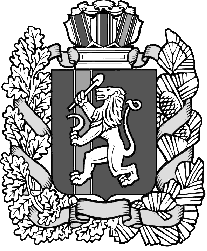 